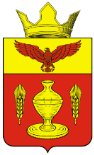 ВОЛГОГРАДСКАЯ ОБЛАСТЬПАЛЛАСОВСКИЙ МУНИЦИПАЛЬНЫЙ РАЙОН
 АДМИНИСТРАЦИЯ ГОНЧАРОВСКОГО  СЕЛЬСКОГО ПОСЕЛЕНИЯП О С Т А Н О В Л Е Н И Е«10» марта 2022 года	               п. Золотари                                            №35«О внесении изменений и дополнений в Постановление №93 от «01» декабря 2020 года«Об утверждении Административного регламентапредоставления муниципальной услуги«Установление публичного сервитута на основании ходатайства»С целью приведения законодательства Гончаровского сельского поселения в соответствие с действующим законодательством, руководствуясь статьей 7 Федерального закона от 06 октября 2003 года № 131-ФЗ «Об общих принципах организации местного самоуправления в Российской Федерации», администрация Гончаровского сельского поселенияПОСТАНОВЛЯЕТ:1.Внести изменения и дополнения в постановление администрации Гончаровского сельского поселения №93 от «01» декабря 2020 года «Об утверждении Административного регламента предоставления муниципальной услуги «Установление публичного сервитута на основании ходатайства»  (далее-постановление).1.1. В пункте 3.1.1. Регламента слова «и (или) Регионального портала государственных и муниципальных услуг» исключить.1.2. В пункте 3.3.4. Регламента слова «Региональный портал и (или)», «Региональном портале и (или)» исключить.1.3. В абзаце 4 пункта 3.3.5. Регламента слова «Региональном портале и (или)» исключить.1.4. В абзацах 2,3,4 пункта 5.2. Регламента слова «либо регионального портала государственных и муниципальных услуг» исключить.2.Контроль за исполнением настоящего постановления оставляю за собой.3.Настоящее постановление вступает в силу со дня его официального опубликования (обнародования).Глава Гончаровского сельского поселения                                                             С.Г. НургазиевРег. №35/2022г.